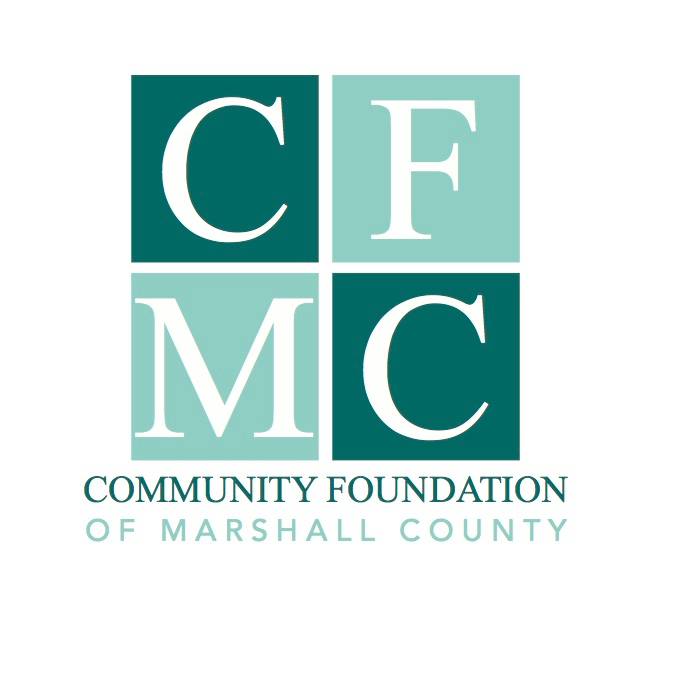 An Intent to Apply Form (due by noon on 12/15/17) is required for anyone interested in applying for a Major Grant of up to $20,000. The CFMC board will review the forms and invite up to 3 applicants to submit a full application requesting funding. If selected, these applications will be due by 12:00 p.m. on January 15, 2018.Do not submit support materials with the “Intent to Apply.”  The Intent to Apply is not binding and does not enter into the review of a subsequent application.Applying organization:      	                       				  Contact person:      	                                                                 Position in organization:      	     Applying agency address:      	     City, State, Zip:      	     Phone number:           Email:      	Type of applying organization:	 501(c)(3) non-profit organization	 local government: type      	Federal tax identification number of organization:      	Fiscal sponsor information is only needed if different than the applying organization. Name of fiscal sponsor (if different than applying organization):      	Federal tax identification number of fiscal sponsor:      Fiscal agency address:      City, State, Zip:      Phone number:      Email:      Project name:      Approximate total cost of proposed project:      Approximate amount to be requested:      Sources for additional funding required for the project: Brief description of the project and who it will benefit (No more than 1 page):         ________________________________________________        ___________________________  Authorized Project Representative				                        Date  Printed name:       Please submit this document electronically to cfmarshallco@gmail.com before by 12:00 p.m. December 15, 2017.